APPEL A PROJETS 2022« be circular – be brussels »Catégorie Transition – 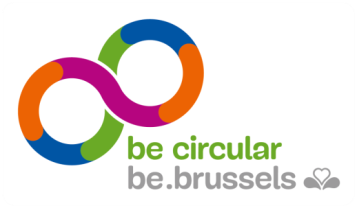 Projet : ………………………………………..(définir le nom ou l’acronyme du projet)Attention : N’oubliez pas de vérifier que vous disposez bien de la dernière version du règlement et du formulaire en vous rendant sur : www.circulareconomy.brussels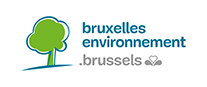 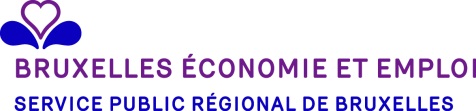 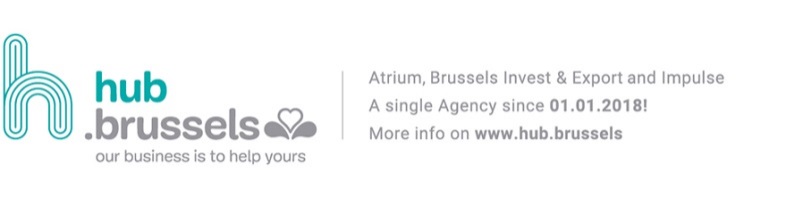 INFORMATIONS GENERALESAccompagnement obligatoire pour les dossiers liés à des biodéchetsSi votre projet touche à la thématique des biodéchets (compost et autres types de valorisation de biodéchets), un accompagnement de votre projet est obligatoire avant de soumettre votre dossier de candidature. Contactez le plus tôt possible et avant le 10/06/2022, le facilitateur  «Autorisations déchets pour le secteur de l’économie circulaire»  sur l’email suivant  permit_circ_waste@environnement.brussels  Tout dossier traitant des biodéchets remis sans consultation préalable du facilitateur ne sera pas considéré comme recevable.Respect des consignes de remplissage En cas de non-respect des consignes de remplissage de ce formulaire (nombre maximum de lignes, caractères, items, etc.), le dossier remis ne sera pas analysé. Traitement des données à caractère personnel En soumettant votre formulaire, vous autorisez Bruxelles Environnement, hub.brussels et Bruxelles Économie et Emploi à traiter les données à caractère personnel (données de contact) vous concernant afin de traiter votre candidature à l’appel à projet. Ceci, en conformité avec la loi du 30 juillet 2018 relative à la protection des personnes physiques à l’égard des traitements de données à caractère personnel et au Règlement (UE) 2016/679 du 27 avril 2016 (Règlement général sur la protection des données – RGPD).Si votre projet est retenu, vos données seront conservées 7 années à dater de la liquidation de la subvention liée.Si votre projet n’est pas retenu, vos données seront conservées 6 mois à dater de la décision de non-attribution.Vous pouvez retirer votre consentement aux traitements réalisés ; accéder, rectifier et supprimer vos données ; demander la portabilité de vos données, la limitation du traitement et vous y opposer en prenant contact avec nous (info@circulareconomy.brussels). Vous pouvez également prendre contact avec le délégué à la protection des données (privacy@environnement.brussels).Le cas échéant, une réclamation peut être introduite auprès de l’Autorité de protection des données (Rue de la presse 35, 1000 Bruxelles).Aides publiques Par l’introduction de ce formulaire, le porteur de projet reconnait que le montant de la subvention demandée ne porte pas le montant des aides de minimis éventuellement déjà accordées, à un montant supérieur à 200.000 € sur une période de trois exercices fiscaux.Veuillez fournir une liste complète de toutes les aides publiques que vous avez obtenues ou sollicitées au cours des trois derniers exercices fiscaux, en complétant la feuille Aides d’Etat de l’annexe BudgetRH.Annexes à joindre au formulaireIDENTIFICATION DU PORTEUR DE PROJETCoordonnées du porteur de projet Coordonnées de la personne habilitée à engager juridiquement le porteur de projetCoordonnées de la personne de contact (si différent du point précédent)Entreprise sociale et/ou coopérativeLe porteur de projet est-il une entreprise sociale ou une coopérative souhaitant exploiter les taux de subsidiation préférentiels ? Si la réponse est oui, veuillez le démontrer (voir le document Conditions administratives et obligations).Test égalité des chances A compléter uniquement si votre demande de subvention est supérieure à 30.000 EUR.Dans l’hypothèse où les Cabinets ministériels et/ou le Gouvernement de la Région de Bruxelles-Capitale valide la présente demande, le subside qui vous sera octroyé devra être soumis au test « Egalité des Chances ». Depuis le 1er mars 2019, ce test doit obligatoirement être complété pour tous les projets d’arrêtés visant l’attribution d’une subvention dont le montant dépasse les 30.000 EUR. Le test « Egalité des chances » est un nouvel outil mis en place par la Région afin de vérifier l’impact des mesures politiques sur différents groupes de la population dont la situation et les besoins spécifiques ne sont parfois pas pris en compte. Pour plus d’informations, vous pouvez visiter les liens suivants: http://test.equal.brussels/Afin de nous aider à compléter le test au mieux, veuillez répondre aux questions suivantes de façon la plus claire et synthétique possible. Avez-vous, dans la construction de votre projet, pris en compte son impact sur  un (ou plusieurs) des critères suivants ?Cochez la case chaque fois que l’impact a été pris en compte.Pour chaque critère où vous avez cochez la case, expliquez :Comment avez-vous identifié les problématiques ou spécificités auxquelles peuvent être confrontées les personnes sur base de l’un ou plusieurs de ces critères ?Citez les spécificités et/ou problématiques identifiées pour chaque critère coché. Expliquez comment vous en avez tenu compte, ou mentionnez les phases (préparation, mise en œuvre évaluation) de votre projet qui prennent en compte les problématiques et les spécificités liées à chaque critère coché. Comment évaluez-vous l’impact de votre projet sur ce(s) critère(s) ?Evaluez l’impact de votre projet : positif, neutre, ou négatif. Mentionnez les sources que vous utilisez pour évaluer l’impact de votre projet :  statistiques, recherches, documents de référence, institutions et personnes de référence, etc. Pour chaque critère où vous n’avez pas cochez la case, expliquez :De quoi avez-vous besoin pour prendre en compte les spécificités ou problématiques liées à ce(s) critère(s) ?Précisez les difficultés rencontrées pour chaque critère non coché.Envisagez-vous de prendre en compte ces problématiques dans le futur ?Par exemple, dans une phase ultérieure de votre projet ; le cas échéant, explicitez de quelle manière. PRESENTATION GENERALE DE L’ENTREPRISEDécrivez votre entreprise de manière percutante. Décrivez brièvement votre entreprise via les questions suivantes :  Quelle est sa vision, sa stratégie ? (500 caractères maximum)Présenter votre(vos) offre(s) de produits ou services et quel(s) segment(s) de clients elle(s) vise(nt) (500 caractères maximum)Comment est-elle organisée (site(s) d’implantation, nombre de salariés, etc.) ? (500 caractères maximum)Décrivez le contexte économique de votre entreprise. Au moyen de la matrice SWOT (Strenghts; Weaknessess; Opportunities; Threats), décrivez les forces et faiblesses de votre entreprise ainsi que le contexte dans lequel elle évolue (tendance du secteur, concurrents, etc.) ?PROJET DE TRANSITION VERS L’ECONOMIE CIRCULAIREVotre entreprise a-t-elle déjà pris des engagements sur le plan environnemental et/ou social ? Démarche de RSE, Label Entreprise Ecodynamique, Management environnemental,…– Une étude d’impact a-t-elle déjà été réalisée (calcul d’empreinte écologique, Bilan Carbone®, etc.) ? (1.000 caractères maximum)Explicitez les raisons, en lien avec la situation actuelle de votre entreprise, qui vous poussent à vous orienter vers un business modèle en économie circulaire ? Exemples : opportunité économique, commerciale, changement d’image, ciblage d’un nouveau marché, anticipation du contexte règlementaire, etc. (1.000 caractères maximum)Décrivez l’ambition de votre démarche d’économie circulaire et comment vous souhaitez voir évoluer votre entreprise pour qu’elle intègre progressivement les principes de l’économie circulaire  (1.000 caractères maximum)Projet pilote d’économie circulaire envisagé dans le cadre de Be Circular : Le jury est conscient que votre projet d’économie circulaire n’est pas encore tout à fait défini. Les questions qui suivent permettront au jury de mieux cerner la dimension envisagée pour le projet et le degré de maturité de ce projet au sein de votre entreprise. Les réponses fournies serviront également de base de travail à l’accompagnement proposé aux projets lauréats.En fonction des besoins identifiés et du degré de maturité de la réflexion de l’entreprise dans sa stratégie de transition, l’accompagnement proposé permettra aux lauréats de cette catégorie :De faire un état des lieux approfondi de la situation actuelle de leur entreprise et de la transformation en économie circulaire envisagée (marché actuel, produits, situation financière, impact environnemental actuel, perspectives de développement, ressources à disposition, actions déjà menées, implication des équipes, etc.).D'établir un plan d’actions opérationnel pour la mise en œuvre de la transition souhaitée (identification des actions prioritaires, planification, identification des ressources, des budgets, des partenaires nécessaires à leur mise en œuvre, évaluation des impacts environnementaux et business, etc.)De bénéficier d’une facilitation dans la mise en œuvre du projet pilote financé par Be Circular (qui pourra prendre différentes formes en fonction des besoins : conseils, formations, accompagnement intensif, partage d’expertises, recherche de solutions techniques ou technologiques, aide à la définition d’indicateurs de performance, etc.) Nature du projet pilote de transition : Expliquez les grands axes de votre projet(1.000 caractères maximum)Origine et contexte du projet pilote de transition : Ce projet est-il le fruit d’une réflexion interne au sein de vos équipes ou du management ? Votre projet s’inspire-t-il d’une initiative en économie circulaire déjà existante à Bruxelles, en Belgique, en Europe ou constituera-t-il une innovation ?(1.000 caractères maximum)Dimension du projet pilote : Ce nouveau projet s’appliquerait-il à tout ou partie de votre modèle économique actuel ? Quelle(s) partie(s) de votre activité pourrrai(en)t être impactée(s) par votre projet (cf. éléments du Sustainable Business Model Canvas ci-après) ? Comment le projet va s’intégrer dans l’entreprise ?(2.000 caractères maximum)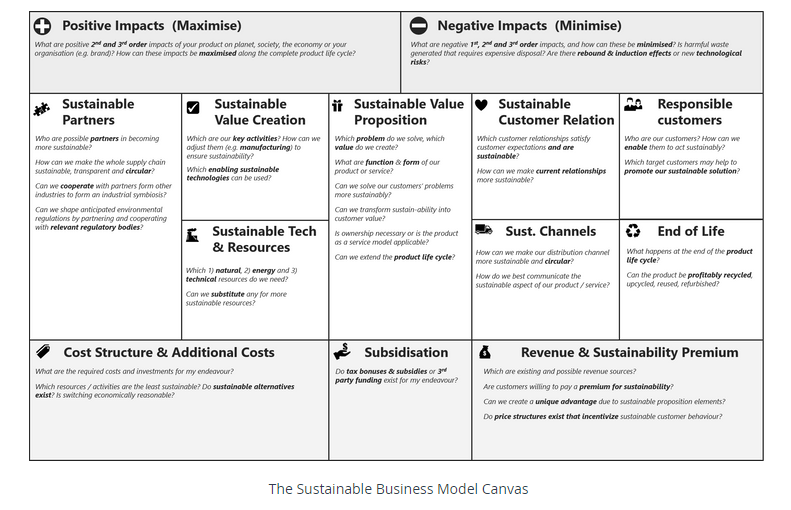 Résultats : Quels résultats souhaiteriez-vous atteindre avec ce projet pilote ? Si vous le pouvez, précisez déjà les indicateurs que vous pourriez suivre.  	(500 caractères maximum)IMPACT ENVIRONNEMENTAL POTENTIEL DU PROJET  Quel(s) type(s) d’impact environnemental visez-vous avec votre projet pilote d’économie circulaire ?         (500 caractères maximum par ligne)  Comment envisageriez-vous d’évaluer et de contrôler votre impact environnemental durant votre projet ? A qui serait confiée cette mission au sein ou à l’extérieur de votre entreprise ?(1.500 caractères maximum)IMPACT SOCIO-ECONOMIQUE POTENTIEL DU PROJET  Chaîne de valeur locale* / Ancrage local : Pour réaliser ce projet, comptez-vous faire appel à des acteurs locaux (fournisseurs, clients, partenaires, etc.) ? (1.000 caractères maximum)* Les chaînes de valeur locales ont pour objectif de relocaliser des activités à Bruxelles ou à proximité. Une chaîne de valeur locale est composée d’une série d’entreprises qui ont une ou plusieurs activités complémentaires (approvisionnement, production/transformation, conditionnement, distribution, réparation/remanufacturing) et qui agissent dans une dynamique partenariale. Réplicabilité : Est-ce que votre projet pourrait avoir un effet démonstratif pour d’autres entreprises ? 	(1.000 caractères maximum)Création d’emplois locaux directs Pensez-vous que ce projet de transition vers l’économie circulaire vous permettra de créer de nouveaux emplois ? Si oui, combien ? Et avec quel(s) niveau(x) de qualification ?(1.000 caractères maximum) Création d’emplois locaux indirects Pensez-vous que ce projet de transition vers l’économie circulaire vous permettra de maintenir ou créer des emplois locaux chez vos partenaires, fournisseurs, etc. ? Si oui, pouvez-vous déjà estimer le nombre d’emplois que votre projet permettra de maintenir ou de soutenir dans la chaîne de valeur locale ?(1.000 caractères maximum) Avez-vous identifié d’autres impacts sociaux positifs de votre projet que vous souhaiteriez mettre en avant ?Par impact social on entend “l'ensemble des conséquences (évolutions, inflexions, changements, ruptures) des activités d'une organisation tant sur ses parties prenantes externes (bénéficiaires, usagers, clients) directes ou indirectes de son territoire et internes (salariés, bénévoles, volontaires), que sur la société"(max 1.000 caractères)FAISABILITE TECHNICO-ECONOMIQUE Quels sont les moyens humains que vous comptez affecter à ce projet de transition ? Organisation : Une équipe spécifique sera-t-elle mise en place ? Est-ce que plusieurs collaborateurs de différentes équipes prendront part au projet ? Si oui, lesquels ? Qui sera (seront) le(s) point(s) de contact pour l’accompagnement offert dans le cadre du subside ? Quel est leur temps disponible ?(1.000 caractères maximum)Adéquation de l’équipe au projet : Listez les compétences qui vous semblent nécessaires (5 maximum) pour mettre en œuvre ce projet d’économie circulaire ? Sont-elles déjà présentes dans l’équipe-projet ou envisagez-vous un recrutement / partenariat pour compléter les compétences de l’équipe ?Dans le cas d’un projet porté en partenariat, complétez ce tableau en tenant compte de l’ensemble des partenaires du projet. N’oubliez pas de compléter l’Annexe Budget_RH afin d’expliciter les moyens humains qui seront affectés au projet.  Sensibilisation : Comment l’ensemble des salariés sera-t-il impliqué dans le projet de transition vers l’économie circulaire (formation, appel au volontariat, etc.) (1.000 caractères maximum)Période de subvention : Précisez la date de début et de fin souhaitée pour la subvention, en tenant compte de sa durée (ici 12 mois). Les dépenses du subside doivent être réalisées dans cette période. Attention, l’accompagnement gratuit des projets lauréats se déroulera entre le 01/01/2023 et le 31/12/2023(500 caractères maximum)Quel serait le phasage envisagé pour le projet ? Date de début, grandes étapes, etc. Quelles pourraient être les difficultés associées à la réalisation de ce projet de transition ?Difficultés internes (formation du personnel, disponibilité des services internes impliqués : (1.000 caractères maximum)Difficultés externes (barrières juridico-administratives, etc.) : (1.000 caractères maximum)Selon vous, en quoi l’accompagnement spécifique offert dans le cadre de l’appel à projet est-il nécessaire à la réalisation de votre projet de transition ? Quelles sont vos attentes concernant l’accompagnement ? (1.000 caractères maximum)Selon vous, en quoi le subside financier vous permettra d’atteindre les objectifs que vous vous êtes fixés pour votre projet d’économie circulaire ? (1.000 caractères maximum) VIABILITE FINANCIEREEn quoi votre entreprise dispose d’une capacité financière suffisante pour se lancer dans ce projet ?(1.000 caractères maximum)Quels sont les moyens financiers prévisionnels que vous comptez affecter à court terme à ce projet de transition ? Budget alloué, investissements prévus, etc. accord de principe du Conseil d’Administration pour affecter ces montants financiers ?(1.000 caractères maximum)Dans le cas où vous demandez une subvention, concomitante à l’accompagnement, n’oubliez pas de compléter l’Annexe Budget_RH afin d’expliciter les frais de fonctionnement et d’investissement liés au projet. RESUMEDécrivez votre idée de projet de transition ou votre motivation à implémenter un tel projet dans un objectif de storytelling en vue d’une communication ultérieure (sensibilisation, promotion des lauréats be circular). Exemple sur le site du PREC http://www.circulareconomy.brussels/category/laureats/ (1.000 caractères maximum)Acceptez-vous que votre candidature et vos coordonnées soient transmises à l’incubateur greenbizz.brussels (https://www.greenbizz.brussels/fr/) pour pouvoir bénéficier de conditions avantageuses sur leurs infrastructures ?   Oui / NonNombreUne copie des statuts Le rapport d’activités le plus récent (s’il existe)Le tableau Budget RH, avec les onglets suivants complétés : Budget, RH, Aides d’EtatUne copie des comptes internes détaillés (mention de tous les postes du compte de résultat et bilan) des deux derniers exercices comptables.La déclaration sur l’honneurUne attestation bancaireAutres :Raison sociale (personne morale) /Identité (entreprise personne physique)Raison sociale (personne morale) /Identité (entreprise personne physique)Raison sociale (personne morale) /Identité (entreprise personne physique)Raison sociale (personne morale) /Identité (entreprise personne physique)Raison sociale (personne morale) /Identité (entreprise personne physique)Raison sociale (personne morale) /Identité (entreprise personne physique)Raison sociale (personne morale) /Identité (entreprise personne physique)Raison sociale (personne morale) /Identité (entreprise personne physique)Raison sociale (personne morale) /Identité (entreprise personne physique)Raison sociale (personne morale) /Identité (entreprise personne physique)Raison sociale (personne morale) /Identité (entreprise personne physique)Raison sociale (personne morale) /Identité (entreprise personne physique)Raison sociale (personne morale) /Identité (entreprise personne physique)Raison sociale (personne morale) /Identité (entreprise personne physique)Statut juridique si personne moraleStatut juridique si personne moraleStatut juridique si personne moraleStatut juridique si personne moraleStatut juridique si personne moraleStatut juridique si personne moraleStatut juridique si personne moraleStatut juridique si personne moraleStatut juridique si personne moraleStatut juridique si personne moraleStatut juridique si personne moraleStatut juridique si personne moraleStatut juridique si personne moraleStatut juridique si personne moraleActivités courantes, objet socialActivités courantes, objet socialActivités courantes, objet socialActivités courantes, objet socialActivités courantes, objet socialActivités courantes, objet socialActivités courantes, objet socialActivités courantes, objet socialActivités courantes, objet socialActivités courantes, objet socialActivités courantes, objet socialActivités courantes, objet socialActivités courantes, objet socialActivités courantes, objet socialLien url vers les statuts au Moniteur belgeLien url vers les statuts au Moniteur belgeLien url vers les statuts au Moniteur belgeLien url vers les statuts au Moniteur belgeLien url vers les statuts au Moniteur belgeLien url vers les statuts au Moniteur belgeLien url vers les statuts au Moniteur belgeLien url vers les statuts au Moniteur belgeLien url vers les statuts au Moniteur belgeLien url vers les statuts au Moniteur belgeLien url vers les statuts au Moniteur belgeLien url vers les statuts au Moniteur belgeLien url vers les statuts au Moniteur belgeLien url vers les statuts au Moniteur belgeN° d’entrepriseAssujetti TVA ?OuiOuiOuiOuiOuiOuiOuiOuiOuiOuiOuiOuiOuiNonNonNonNonNonNonNonNonNonNonNonNonNonNonDate de constitutionTaille/typologieIndépendantIndépendantIndépendantIndépendantIndépendantIndépendantIndépendantIndépendantIndépendantIndépendantIndépendantIndépendantTPETPETPETPETPETPETPETPETPETPEPMEPMEPMEPMEPMEPMEPMEGrande entreprise Grande entreprise Grande entreprise Siège socialSiège socialSiège socialSiège socialSiège socialSiège socialSiège socialSiège socialSiège socialSiège socialSiège socialSiège socialSiège socialSiège socialSiège socialSiège socialSiège socialSiège socialSiège socialSiège socialSiège socialSiège socialSiège socialSiège socialSiège socialSiège socialSiège socialSiège socialSiège socialSiège socialSiège socialSiège socialSiège socialRueN°N°BteCode postal LocalitéLocalitéLocalitéLocalitéLocalitéLocalitéLocalitéPaysPaysSiège d’exploitation (si différent du siège sociale)Siège d’exploitation (si différent du siège sociale)Siège d’exploitation (si différent du siège sociale)Siège d’exploitation (si différent du siège sociale)Siège d’exploitation (si différent du siège sociale)Siège d’exploitation (si différent du siège sociale)Siège d’exploitation (si différent du siège sociale)Siège d’exploitation (si différent du siège sociale)Siège d’exploitation (si différent du siège sociale)Siège d’exploitation (si différent du siège sociale)Siège d’exploitation (si différent du siège sociale)Siège d’exploitation (si différent du siège sociale)Siège d’exploitation (si différent du siège sociale)Siège d’exploitation (si différent du siège sociale)Siège d’exploitation (si différent du siège sociale)Siège d’exploitation (si différent du siège sociale)Siège d’exploitation (si différent du siège sociale)Siège d’exploitation (si différent du siège sociale)Siège d’exploitation (si différent du siège sociale)Siège d’exploitation (si différent du siège sociale)Siège d’exploitation (si différent du siège sociale)Siège d’exploitation (si différent du siège sociale)Siège d’exploitation (si différent du siège sociale)Siège d’exploitation (si différent du siège sociale)Siège d’exploitation (si différent du siège sociale)Siège d’exploitation (si différent du siège sociale)Siège d’exploitation (si différent du siège sociale)Siège d’exploitation (si différent du siège sociale)Siège d’exploitation (si différent du siège sociale)Siège d’exploitation (si différent du siège sociale)Siège d’exploitation (si différent du siège sociale)Siège d’exploitation (si différent du siège sociale)Siège d’exploitation (si différent du siège sociale)RueN°N°BteCode postal LocalitéLocalitéLocalitéLocalitéLocalitéLocalitéLocalitéPaysPaysSite Web Coordonnées bancaires du porteur de projet Coordonnées bancaires du porteur de projet Coordonnées bancaires du porteur de projet Coordonnées bancaires du porteur de projet Coordonnées bancaires du porteur de projet Coordonnées bancaires du porteur de projet Coordonnées bancaires du porteur de projet Coordonnées bancaires du porteur de projet Coordonnées bancaires du porteur de projet Coordonnées bancaires du porteur de projet Coordonnées bancaires du porteur de projet Coordonnées bancaires du porteur de projet Coordonnées bancaires du porteur de projet Coordonnées bancaires du porteur de projet Coordonnées bancaires du porteur de projet Coordonnées bancaires du porteur de projet Coordonnées bancaires du porteur de projet Coordonnées bancaires du porteur de projet Coordonnées bancaires du porteur de projet Coordonnées bancaires du porteur de projet Coordonnées bancaires du porteur de projet Coordonnées bancaires du porteur de projet Coordonnées bancaires du porteur de projet Coordonnées bancaires du porteur de projet Coordonnées bancaires du porteur de projet Coordonnées bancaires du porteur de projet Coordonnées bancaires du porteur de projet Coordonnées bancaires du porteur de projet Coordonnées bancaires du porteur de projet Coordonnées bancaires du porteur de projet Coordonnées bancaires du porteur de projet Coordonnées bancaires du porteur de projet Coordonnées bancaires du porteur de projet N° Compte (IBAN)BICBIC M    MmeNomPrénomFonctionE-mailTéléphoneLa correspondance se fera par e-mail, sauf si vous cochez cette caseLa correspondance se fera par e-mail, sauf si vous cochez cette caseLa correspondance se fera par e-mail, sauf si vous cochez cette caseLa correspondance se fera par e-mail, sauf si vous cochez cette caseCourrier postal M    MmeNomPrénomFonctionE-mailTéléphoneLa correspondance se fera par e-mail, sauf si vous cochez cette caseLa correspondance se fera par e-mail, sauf si vous cochez cette caseLa correspondance se fera par e-mail, sauf si vous cochez cette caseLa correspondance se fera par e-mail, sauf si vous cochez cette caseCourrier postal Oui  Non☐Le genre☐Le handicap☐L’origine ethnique et culturelle☐L’orientation sexuelle, l’identité et l’expression de genre☐L’origine et la situation socialeStrenghts – ForcesWeaknessess – FaiblessesOpportunities – OpportunitésThreats - MenacesTypes d’impact  Expliquez en quoi la transformation de votre entreprise pourrait avoir un impact environnemental positif sur ces élémentsRéduction du volume de déchets produits (par la valorisation de déchets existants ou la réduction à la source des déchets)  Réduction de la quantité d’eau potable utilisée   Réduction de la pollution de l’eau  Réduction de la quantité d’énergie utilisée qui est issue de sources fossiles  Augmentation de la production d’énergie verte Renforcement / protection de la biodiversité Réduction des km parcourus par des véhicules motorisés (hors vélos électriques)   Renforcement de la mobilité douce (pour les déplacements de personnes et/ou le fret) Réduction de la pollution des sols Réduction de la pollution sonore Aide à la lutte contre le changement climatique (protection contre les inondations, vagues de chaleur, etc.)  Autre(s) : précisez Compétences nécessaires au développement du projet Compétences présentes dans l’équipe Indiquez le nom de la personne, sa fonction au sein de l’entreprise (ou sa structure en cas de partenariat) le nombre d’années d’expérience et le volume horaire qu’elle pourra consacrer au projetRecrutement à prévoir ou / partenariat  ?  1.  2.  3.  4.  5. Etapes / PhasesRéalisation(s) prévue(s)